Администрация муниципального образования «Город Новоульяновск» Ульяновской области постановляет:1. Внести в муниципальную программу «Координация мероприятий по использованию информационно-коммуникационных технологий, созданию, развитию, модернизации, эксплуатации информационных систем и информационно-телекоммуникационной инфраструктуры, осуществляемых Администрацией муниципального образования «Город Новоульяновск» Ульяновской области», утвержденную постановлением Администрации муниципального образования «Город Новоульяновск» Ульяновской области от 12 ноября 2020 г. № 625-П «Об утверждении муниципальной программы «Координация мероприятий по использованию информационно-коммуникационных технологий, созданию, развитию, модернизации, эксплуатации информационных систем и информационно-телекоммуникационной инфраструктуры, осуществляемых Администрацией муниципального образования «Город Новоульяновск» Ульяновской области», следующие изменения:1) строку «Целевые индикаторы муниципальной программы» Паспорта изложить в следующей редакции:«»;2) строку «Ожидаемый эффект от реализации муниципальной программы» Паспорта изложить в следующей редакции:«»;3) строку «Сроки и этапы реализации муниципальной программы» Паспорта изложить в следующей редакции:«»;4) строку «Ресурсное обеспечение муниципальной программы с разбивкой по этапам и годам реализации» Паспорта изложить в следующей редакции:«»;5) приложение 1 к Программе изложить в следующей редакции:«Приложение 1к ПрограммеПЕРЕЧЕНЬ ЦЕЛЕВЫХ ИНДИКАТОРОВ
муниципальной программы муниципального образования 
«Город Новоульяновск» Ульяновской области 
«Координация мероприятий по использованию информационно-коммуникационных технологий, созданию, развитию, модернизации, эксплуатации информационных систем и информационно-телекоммуникационной инфраструктуры, осуществляемых Администрацией муниципального образования «Город Новоульяновск» Ульяновской области»»;6) приложение 2 к Программе изложить в следующей редакции:«Приложение 2к ПрограммеСИСТЕМА МЕРОПРИЯТИЙмуниципальной программы муниципального образования
«Город Новоульяновск» Ульяновской области
 «Координация мероприятий по использованию информационно-коммуникационных технологий, созданию, развитию, модернизации, эксплуатации информационных систем и информационно-телекоммуникационной инфраструктуры, осуществляемых Администрацией муниципального образования «Город Новоульяновск» Ульяновской области»».2. Настоящее постановление вступает в силу на следующий день после дня его официального опубликования.3. Контроль за исполнением настоящего постановления оставляю за собой.Глава Администрации	С.А. Косаринова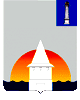 Администрациямуниципального образования «Город Новоульяновск»Ульяновской областиАдминистрациямуниципального образования «Город Новоульяновск»Ульяновской областиАдминистрациямуниципального образования «Город Новоульяновск»Ульяновской областиАдминистрациямуниципального образования «Город Новоульяновск»Ульяновской областиАдминистрациямуниципального образования «Город Новоульяновск»Ульяновской областиАдминистрациямуниципального образования «Город Новоульяновск»Ульяновской областиП О С Т А Н О В Л Е Н И ЕП О С Т А Н О В Л Е Н И ЕП О С Т А Н О В Л Е Н И ЕП О С Т А Н О В Л Е Н И ЕП О С Т А Н О В Л Е Н И ЕП О С Т А Н О В Л Е Н И ЕПРОЕКТПРОЕКТПРОЕКТПРОЕКТПРОЕКТПРОЕКТ2023 г.№Экз. №Экз. №О внесении изменений в постановление
Администрации муниципального образования
«Город Новоульяновск» Ульяновской области
от 12 ноября 2020 г. № 625-ПЦелевые индикаторы муниципальной программы- Доля персональных компьютеров, оргтехники, средств связи и периферийного оборудования, установленные на рабочих местах, со сроком эксплуатации менее 5 лет;- Доля работников, имеющих доступ к справочно-информационной базе;- Доля персональных компьютеров, используемых для работы в государственных информационных системах, муниципальных информационных системах и информационных системах персональных данных, имеющие необходимые средства защиты информации;- Доля персональных компьютеров с установленным сертифицированным антивирусным программным обеспечением;- Время доступности официального сайта Администрации в сети «Интернет»;- Время доступа в локальную сеть и сеть «Интернет»;- Доля персональных компьютеров с установленными отечественными операционными системами и офисными пакетами;- Количество приобретенных персональных компьютеров и многофункциональных устройств для МБУ "Централизованная Бухгалтерия" МО"Город Новоульяновск".Ожидаемый эффект от реализации муниципальной программыВ результате выполнения муниципальной программы будут выполнены все поставленные цели и достигнуты целевые индикаторы:- Доля персональных компьютеров, оргтехники, средств связи и периферийного оборудования, установленные на рабочих местах, со сроком эксплуатации менее 5 лет – 80%;- Доля работников, имеющих доступ к справочно-информационной базе – 100%;- Доля персональных компьютеров, используемых для работы в государственных информационных системах, муниципальных информационных системах и информационных системах персональных данных, имеющие необходимые средства защиты информации – 100%;- Доля персональных компьютеров с установленным сертифицированным антивирусным программным обеспечением – 100%;- Время доступности официального сайта Администрации в сети «Интернет» - 365 дней в год;- Время доступа в локальную сеть и сеть «Интернет» - 365 дней в год;- Доля персональных компьютеров с установленными отечественными операционными системами и офисными пакетами – 50%;- Количество приобретенных персональных компьютеров и многофункциональных устройств для МБУ "Централизованная Бухгалтерия" МО"Город Новоульяновск" - 2 шт.Сроки и этапы реализации муниципальной программыПрограмма рассчитана на среднесрочный период 2021 - 2026 годы.Программа не предусматривает разбивку на этапыРесурсное обеспечение муниципальной программы с разбивкой по этапам и годам реализацииОбщий объем финансирования за счет средств бюджета муниципального образования «Город Новоульяновск» Ульяновской области составляет 5295,0 тыс. руб., в том числе по годам:- в 2021 году - 400,00 тыс. руб.;- в 2022 году - 406,135 тыс. руб.;- в 2023 году - 725,00 тыс. руб.;- в 2024 году - 725,00 тыс. руб.;- в 2025 году - ‭725,00‬ тыс. руб.;- в 2026 году - ‭2 313,865‬ тыс. руб.№ п/пНаименование целевого индикатора,
единица измеренияБазовое значение целевого индикатораЗначения целевого индикатораЗначения целевого индикатораЗначения целевого индикатораЗначения целевого индикатораЗначения целевого индикатораЗначения целевого индикатора№ п/пНаименование целевого индикатора,
единица измеренияБазовое значение целевого индикатора2021
год2022
год2023
год2024
год2025
год2026
год1234567891.Доля персональных компьютеров, оргтехники, средств связи и периферийного оборудования, установленные на рабочих местах, со сроком эксплуатации менее 5 лет, %303440455055802.Время доступа в локальную сеть и сеть «Интернет», дней3653653653653653653653.Доля персональных компьютеров, используемых для работы в государственных информационных системах, муниципальных информационных системах и информационных системах персональных данных, имеющие необходимые средства защиты информации, %5050556065701004.Время доступности официального сайта Администрации в сети «Интернет», дней3653653653653653653655.Доля персональных компьютеров с установленными отечественными операционными системами и офисными пакетами, %0000816506.Доля работников, имеющих доступ к справочно-информационной базе, %1001001001001001001007.Доля персональных компьютеров с установленным сертифицированным антивирусным программным обеспечением, %1001001001001001001008.Количество приобретенных персональных компьютеров и многофункциональных устройств для МБУ "Централизованная Бухгалтерия" МО"Город Новоульяновск", шт.0002000№ п/пНаименование основного мероприятия (мероприятия)Ответственные исполнители мероприятияИсточник финансового обеспеченияОбъем финансового обеспечения реализации мероприятий, тыс. руб.Объем финансового обеспечения реализации мероприятий, тыс. руб.Объем финансового обеспечения реализации мероприятий, тыс. руб.Объем финансового обеспечения реализации мероприятий, тыс. руб.Объем финансового обеспечения реализации мероприятий, тыс. руб.Объем финансового обеспечения реализации мероприятий, тыс. руб.Объем финансового обеспечения реализации мероприятий, тыс. руб.№ п/пНаименование основного мероприятия (мероприятия)Ответственные исполнители мероприятияИсточник финансового обеспечениявсего2021год2022год2023год2024
год2025год2026
год12345678910111.Приобретение персональных компьютеров, оргтехники, средств связи и периферийного оборудования. Приобретение инструмента, комплектующих и материалов, необходимых для ремонта персональных компьютеров, оргтехники и периферийного оборудованияОтдел общественных коммуникаций Администрации муниципального образования «Город Новоульяновск» Ульяновской области (далее – Отдел общественных коммуникаций)Местный бюджет2 427,021214,854191,383311,919365‭‬3351 008,8652.Приобретение коммутаторов, маршрутизаторов и кабеля связи. Приобретение инструмента и расходного материала, необходимого для монтажа и подключения к сети кабеля связиОтдел общественных коммуникацийМестный бюджет97,2594,3802,879101010603.Приобретение программно-аппаратных средств защиты информации и средств криптографической защиты информации, обеспечивающих безопасность информации и персональных данныхОтдел общественных коммуникацийМестный бюджет473,615023,6155050503004.Продление аренды хостинга и доменного имени для официального сайта Администрации муниципального образования «Город Новоульяновск» Ульяновской областиОтдел общественных коммуникацийМестный бюджет149,76416,48216,282222530405.Приобретение и установка на персональные компьютеры работников отечественных операционных систем и офисных пакетовОтдел общественных коммуникацийМестный бюджет76000060606406.Приобретение программного обеспечения «справочно- информационная база», включенного в реестр российского программного обеспеченияОтдел общественных коммуникацийМестный бюджет1 096,533145,284152,976168,2731902102307.Приобретение (продление) сертифицированного антивирусного лицензионного программного обеспечения, включенного в реестр российского программного обеспеченияОтдел общественных коммуникацийМестный бюджет150,808191922,8082530358.Приобретение персональных компьютеров и многофункциональных устройств для МБУ "Централизованная Бухгалтерия" МО"Город Новоульяновск"МБУ "Централизован-ная Бухгалтерия" МО"Город Новоульяновск"Местный бюджет14000140000Всего по муниципальной программе:Всего по муниципальной программе:Местный бюджет5295400406,135725725‭725‬2 313,865